ҠАРАР                                                                              ПОСТАНОВЛЕНИЕ02 март 2017 й                                     № 36                          02 марта 2017 гОб утверждении  программы    «Развитие  малого   и среднего   предпринимательства  в  сельском   поселении Шаранский сельсовет муниципального района Шаранский район Республики Башкортостан на 2017-2020 годы»              В  целях обеспечения благоприятных условий для развития малого и среднего предпринимательства на территории сельского поселения Шаранский сельсовет, в целях реализации положений Федерального закона от 6 октября 2003 года № 131-ФЗ «Об общих принципах организации местного самоуправления в Российской Федерации», руководствуясь Федеральным законом от 24 июля 2007 года № 209-ФЗ «О развитии малого и среднего предпринимательства в Российской Федерации», Законом Республики Башкортостан «О развитии  малого и среднего предпринимательства в Республике Башкортостан» от 28.12.2007 г. №511-з, ПОСТАНОВЛЯЮ:            1. Утвердить прилагаемую  программу «Развитие  малого  и  среднего   предпринимательства в сельском поселении Шаранский сельсовет муниципального района Шаранский район Республики Башкортостан».           2. Обнародовать данное постановление на информационном стенде администрации сельского поселения Шаранский сельсовет по адресу: Башкортостан, Шаранский район, с.Шаран, ул. Красная,9 и разместить на сайте администрации сельского поселения.           3. Постановление администрации сельского поселения Шаранский сельсовет муниципального района Шаранский район Республики Башкортостан № 06 от 01 февраля 2014 года считать утратившим силу.            3. Контроль за выполнением настоящего постановления оставляю за собой. Глава сельского поселения                                                     Р.М.Нуриев                                                                                      ПРИЛОЖЕНИЕк постановлению администрации  сельского поселения Шаранский сельсовет муниципального района  Шаранский  район  Республики Башкортостан                     от  02.03.2017 г. № 36                                             ПРОГРАММА«РАЗВИТИЕ МАЛОГО И СРЕДНЕГО ПРЕДПРИНИМАТЕЛЬСТВА В СЕЛЬСКОМ ПОСЕЛЕНИИ ШАРАНСКИЙ СЕЛЬСОВЕТ МУНИЦИПАЛЬНОГО РАЙОНА ШАРАНСКИЙ РАЙОН РЕСПУБЛИКИ БАШКОРТОСТАН НА 2017 – 2020годы»Паспорт Программы1. Содержание проблемы и обоснование необходимости ее решения программными методамиРазвитие малого и среднего предпринимательства – один из постоянных приоритетов социально-экономического развития поселения. Вовлечение экономически активного населения в предпринимательскую деятельность способствует росту общественного благосостояния, обеспечению социально-политической стабильности в обществе, поддержанию занятости населения, увеличению поступлений в бюджеты всех уровней. Быстрый и устойчивый рост экономики способен обеспечить конкурентоспособный малый и средний бизнес, использующий передовые информационно-коммуникационные и управленческие технологии. Развитие малого и среднего предпринимательства требует системных подходов и обоснованных финансовых вложений.2. Основные цели и задачи, сроки реализации ПрограммыОсновной целью настоящей Программы является улучшение условий для развития малого и среднего предпринимательства на территории сельского поселения Шаранский сельсовет, способствующих:- созданию условий для развития малого и среднего предпринимательства на территории сельского поселения Шаранский сельсовет;- развитию инфраструктуры поддержки малого и среднего предпринимательства на территории сельского поселения Шаранский сельсовет;- увеличению количества субъектов малого и среднего предпринимательства на территории сельского поселения Шаранский сельсовет;- обеспечению конкурентоспособности субъектов малого и среднего предпринимательства на территории сельского поселения Шаранский сельсовет;- обеспечению занятости и повышение уровня жизни населения сельского поселения Шаранский сельсовет;- созданию позитивного образа малого и среднего предпринимательства в глазах населения сельского поселения Шаранский сельсовет.Сроки реализации настоящей Программы: 2017-2020 годы.3. Перечень программных мероприятийПеречень программных мероприятий, призванных обеспечить решение поставленных выше задач через механизмы реализации настоящей Программы, представлен в приложении к Программе4. Контроль за исполнением программыОтветственное лицо за исполнением  мероприятий управляющий делами сельского поселения Шаранский сельсоветКонтроль за осуществлением исполнения программы  администрация сельского поселения Шаранский сельсовет.ПРИЛОЖЕНИЕ                                                                                            к  муниципальной   программе «Развитие  малого   и  среднего предпринимательства  в сельском   поселении  Шаранский сельсовет муниципального района Шаранский районРеспублики Башкортостан»ПЕРЕЧЕНЬПРОГРАММНЫХ МЕРОПРИЯТИЙБашкортостан РеспубликаһыШаран районымуниципаль районыныңШаран  ауыл Советыауыл биләмәһе Хакимиәте452630 Шаран ауылыКызыл урамы 9Тел.(347) 2-22-43,e-mail:sssharanss@yandex.ruШаран  ауылы, тел.(34769) 2-22-43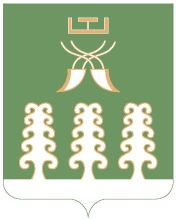 Республика БашкортостанАдминистрация сельского поселенияШаранский  сельсоветмуниципального районаШаранский район452630 с. Шаран ул. Красная,9Тел.(347) 2-22-43,e-mail:sssharanss@yandex.ruс. Шаран тел.(34769) 2-22-43Наименование программыМуниципальная  программа развитие малого и среднего предпринимательства в сельском поселении Шаранский сельсовет на 2017-2020 годыПравовая основа ПрограммыФедеральный закон от 24 июля 2007 года № 209-ФЗ «О развитии малого и среднего предпринимательства в Российской Федерации»Заказчик ПрограммыАдминистрация сельского поселения Шаранский сельсоветРазработчик ПрограммыАдминистрация сельского поселения Шаранский сельсоветИсполнители мероприятий ПрограммыАдминистрация сельского поселения Шаранский сельсоветОсновные цели ПрограммыСоздание условий для развития малого и среднего предпринимательства на территории сельского поселения Шаранский сельсовет;Развитие инфраструктуры поддержки малого и среднего предпринимательства на территории сельского поселения Шаранский  сельсовет;Увеличение количества субъектов малого и среднего предпринимательства на территории сельского поселения Шаранский сельсовет;Обеспечение конкурентоспособности субъектов малого и среднего предпринимательства на территории сельского поселения Шаранский сельсовет;Обеспечение занятости и повышение уровня жизни населения сельского поселения Шаранский сельсовет;Создание позитивного образа малого и среднего предпринимательства в глазах населения сельского поселения Шаранский  сельсоветСроки реализации Программы2017-2020 годыПеречень программных мероприятийПеречень программных мероприятий приведен в приложении к настоящей ПрограммеФинансирование ПрограммыБюджет сельского поселения Шаранский сельсоветобщей объем финансирования – 40,0 тыс. рублей, из них:2017 год – 10,0 тыс. рублей;2018 год – 10,0 тыс. рублей;2019 год – 10,0 тыс. рублей;2020 год – 10,0 тыс. рублей.Ожидаемые результаты реализации ПрограммыУстойчивое развитие субъектов малого и среднего предпринимательства на территории сельского поселения Шаранский  сельсовет;Пополнение бюджетов различных уровней в результате расширения налогооблагаемой базы;Насыщение товарного рынка конкурентоспособной продукцией и услугами местного производства;Увеличение числа рабочих местСистема организации контроля за исполнением ПрограммыАдминистрация сельского поселения Шаранский сельсовет предоставляет сводную информацию о ходе выполнения мероприятий Программы в Совет  сельского поселения Шаранский сельсовет ежегодно к 1 марта года, следующего за отчетным № п/пНаименование мероприятияСрок исполнения (годы)ИсполнительОбъем финансирования(тыс. рублей)Объем финансирования(тыс. рублей)Объем финансирования(тыс. рублей)Объем финансирования(тыс. рублей)Объем финансирования(тыс. рублей)Объем финансирования(тыс. рублей)Источник финансирования№ п/пНаименование мероприятияСрок исполнения (годы)Исполнительвсего 40,0в том числе по годамвсего 40,0в том числе по годамвсего 40,0в том числе по годамвсего 40,0в том числе по годамвсего 40,0в том числе по годамвсего 40,0в том числе по годамИсточник финансирования№ п/пНаименование мероприятияСрок исполнения (годы)Исполнитель201720182019201920192020Источник финансирования1Разработка проектов решений Совета сельского поселения Шаранский  сельсовет, принятие правовых актов Администрации сельского поселения Шаранский сельсовет по вопросам малого и среднего предпринимательства             2017-2020Администрация сельского поселения Шаранский сельсовет2Мониторинг  развития малого и среднего предпринимательства на территории сельского поселения Шаранский  сельсовет2017-2020каждоеполугодиеАдминистрация сельского поселения Шаранский сельсовет3Проведение работы по информированию  незащищенных слоев населения, безработных о перспективности ведения бизнеса  2017-2020Администрация сельского поселения Шаранский сельсовет4Проведение среди субъектов малого и среднего предпринимательства на территории сельского поселения Шаранский сельсовет ежегодного конкурса «Предприниматель года»2017-2020Администрация сельского поселения Шаранский сельсовет101010101010бюджет сельского поселения Шаранский сельсовет5Обеспечение размещения среди     
субъектов малого предпринимательства  
заказов на поставки товаров,    
выполнение работ, оказание услуг для муниципальных нужд (в соответствии с Федеральным законом от 21.07.2005 N 94-ФЗ "О размещении заказов на поставки товаров, выполнение работ, оказание услуг для государственных и    
муниципальных нужд")2017-2020Администрация сельского поселения Шаранский сельсовет,  по согласованию муниципальные заказчики6Передача во владение и (или) в пользование  муниципального имущества, в том числе земельных участков, зданий, строений, сооружений, нежилых помещений на возмездной основе, безвозмездной основе или на льготных условияхПо согласованию Комитет  по управлению собственностью Министерства земельных и имущественных отношений РБ по Шаранскому  району,Администрация  сельского поселения 7Участие в совещаниях, конференциях по проблемам развития малого и среднего предпринимательства и системы информационной поддержки субъектов малого и среднего предпринимательстваАдминистрация сельского поселения, по согласованию предпринимателями8Оказание информационной помощи  в сбыте продукции собственного производства  ИП, КФХ, ЛПХ, реализация продукции на более выгодных для производителя условияхАдминистрация сельского поселения Шаранский сельсовет9Оказание информационной     
помощи работодателям - субъектам малого бизнеса и работникам по вопросам заключения коллективных         
договоров и соглашений в сфере трудового законодательства и охраны труда, а также анализ состояния дел в этой сфере.Администрация сельского поселения Шаранский сельсовет10Ведение банка данных о субъектах малого предпринимательства, зарегистрированных на территории района и обеспечение сводной статистической  информации   об итогах  деятельности  субъектов малого предпринимательстваАдминистрация сельского поселения Шаранский сельсовет11Предоставление  субъектам малого предпринимательства информации по неиспользуемым площадям (свободным, сдаваемым в аренду, находящимся в аренде, предлагаемым к реализации и пр.) Составление перечня муниципального имущества для передачи во владение или в пользование субъектам малого и среднего предпринимательства.в течение годаАдминистрация СП Комитет по управлению Министерства земельных и имущественных отношений Республики Башкортостан по Шаранскому району (по согласованию)12Оказание информационно-консультативных услуг безработным гражданам, изъявившим желание заняться предпринимательской деятельностьюв течение годаАдминистрация сельского поселения